2017/2018 NEFPHL COACHES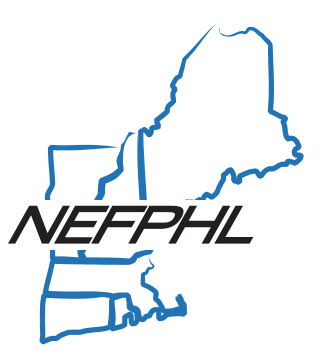 OUR COACHESBenn Ferriero- Director/U19 CoachBenn is a graduate of Governors Academy where he lettered for 4 years in both baseball and hockey.  He also earned the Bruins John Carleton award given annually to an Eastern Mass student athlete combining exceptional athletic skills and academic excellence.  Benn proceeded to Boston College playing in 3 National Championship games while winning an NCAA Championship in 2008 before graduating in 2009. Benn was drafted by the Phoenix Coyotes but signed with the San Jose Sharks upon graduation from BC.  Benn played 100+ NHLgames along with stints in the AHL and the Austrian Elite League before retiring in 2015. Until this year, Benn was the only NHL player in history to score a game winning overtime goal in the playoffs on his birthday.Brian McGuirk- Alt. Director / U19 & U18 CoachBrian was selected by the Columbus Blue Jackets in the 2004 NHL Entry Draft.  He played 3 years of professional hockey with the Syracuse Crunch (AHL) and Kalamazoo Wings (ECHL).  Prior to his professional career, Brian played for Boston University from 2004-2008 serving as captain in 2008.  Brian has 3 Beanpot Championships to his credit, scoring a memorable overtime game winner in 2007. Brian attended Governor’s Academy where he played with Benn and graduated in 2004. Brian was also a member of the first Top Gun team with Benn, making it 4 NHL draft picks from a single youth team. Brian is also the coaching director for Top Gun.Dennis McCauley – Alt. Director / U19 & U18 CoachDennis played his collegiate hockey at Northeastern University graduating in 2009 with a degree in business management. He served as team captain for 2008 and 2009. Prior to NU, Dennis played 2 seasons with Sioux City Musketeers of the USHL & was selected to the All Star team in 2004/2005 season. Dennis played 6 years of professional hockey with the San Jose Sharks AHL affiliate and the Buffalo Sabres AHL affiliate before spending 3 years playing in Europe.  Dennis tallied 151 points and an astounding 529 penalty minutes during his professional career.Dan Ronan – U19 Coach / U19 All Star CoachDan played his collegiate hockey at Boston University from 1995-1999 earning 4 Beanpot Championships and 2 NCAA Frozen Four appearances.  Dan was a captain in 1999. He won the Hockey East Distinguished Scholar Award in 1999. The BU Unsung Hero Award in 1999, and the Top Underclass Defenseman Award in 1998. Dan was also a nominee for the NCAA Hockey Humanitarian Award in 1999 as well as being named to the District 1 Academic All American Team. Dan played professional hockey in the United Hockey League for 2 years. Dan played his prep school hockey at Belmont Hill from 1994-1994 where he was All New England in 1994 and All ISL in 1993 and 1994. Dan has coached in the New England Fall Prep Hockey League for 8 years and is presently a Wealth Director for BY Mellon Wealth Management.Cody Ferriero – Head Trainer /CoachCody is a New England Fall Prep Hockey League alumni.  He is a Governors Academy graduate (2010) where he lettered in baseball and hockey.  He was an All ISL Hockey selection in 2009 and 2010 and ALL ISL Baseball selection in 2008, 2009 and 2010.  He was a multiple year captain in both sports.  Cody was drafted 127th in the 2010 NHL Entry Draft by the San Joes Sharks.  Cody played 4 years at Northeastern University 2010-2014, where he was awarded Northeastern Most Exciting Player Award (2012-2013). Cody went on to play 2 years in the ECHL with the Rapid City Rush and the Utah Grizzlies. Cody was voted to the ECHL’s Dream Team for the 2014-2015 season in which he averaged 1.25 points per game as a rookie.Matt Gordon – U19 CoachMatt has been coaching in the New England Fall Prep Hockey League for 6 years. He attended Belmont Hill School from 2002-2006 where he won 4 varsity hockey letters.  Matt was a 2 year captain and was an All ISL Selection in 2004, 2005 and 2006. Matt went on to play Division 1 hockey at Sacred Heart University from 2006-2010 where he was a captain for the 2008-2009 and 2009-2010 seasons.Joseph Cappellano – U18 CoachJoe played 4 years at Noble and Greenough, 4 years at Tufts University and 2 years of professional hockey in Europe. At Nobles & Tufts University, Joe was a 2 year captain. He won the scoring title for defensemen while playing in Germany and was a Cup Semi Finalist while playing in France. Joseph is a certified strength and conditioning coach and is currently the Director of Health and Wellness for Suffolk Construction.Jeff Miller – U19 CoachJeff Miller joined the New England Fall Prep League this year as the coach for the Mass North U18 team.  Jeff returned to coaching after a 25 year career in finance. A native of Reading, MA, Jeff captained Reading Memorial High School before embarking on a post graduate year at Phillips Andover Academy.  Jeff went on to play defense for Dartmouth College, where he was a four year letter winner and captain.  Upon graduation from Dartmouth, Jeff played one year professionally in Europe. He currently resides in Charlestown, MA.
Matt Ronan – U18 CoachMatt is a 2009 graduate of Belmont Hill.  After a year of junior hockey, Matt earned a spot with Boston University as a walk on playing both as a forward and defenseman. In 2014, Matt earned the Mike Boyle Terrier of Steel Award, he was named Hockey East Player of the Week and was honored as a member    of the Hockey East All Academic Team. Matt coached Mass East to a regular season and playoff championship in 2015.  Matt works for CBRE-NE with the property management team for the Seaport District.Dan McGoff – U19 CoachDan is a 2004 Noble and Greenough graduate where he was named All ISL and All New England along with winning an ISL title in 2004. During his time at Nobles, he captained 2 U.S. National teams playing in the Czech Republic and Slovakia.  His next step was Boston University where he captured 3 Beanpot Titles and 1 Hockey East Championship. Dan played for 3 years in Europe where he won a Dutch League Championship in 2010-2011 and was named to the league all-star team in 2011-2012.  Dan is an original Top Gun player along with Brian and Benn. Dan is presently a Special Education teacher in the Boston Public School System along with serving as an assistant coach at Noble & Greenough (4 years) and as head coach of Southern New England in the NEFPHL.Brian Murphy – U19 CoachBrian played his collegiate hockey at St.Anselm College from 1980-1984 and served as captain his senior year. He was elected to the Anselmian Athletic Hall of Fame and finished his career as the third all-time leading scorer with 85 goals and 90 assists. Brian attended Matignon High School and was also captain of the 1980 state hockey championship team. Brian has been coaching in the New England Fall Prep Hockey League for the past 8 years and is presently a Regional Supervisor for the Office of the Commissioner in Boston.Kevin Schaeffer –U19 CoachKevin Schaeffer played four years at Boston University, winning three Beanpot Championships, a Hockey East Regular Season title, as well as a Hockey East Tournament Championship. Personally, he was selected for the Hockey East All Rookie Team in 2004 and was selected by the Nashville Predators in the 6th round, 193rd overall in the 2004 NHL Draft. Kevin is the only defenseman in BU history to score a hat trick as a freshman. After BU, Kevin played four years of professional hockey in both the AHL and ECHL, spending time with the Providence Bruins, Hartford Wolfpack, Charlotte Checkers and Las Vegas Wranglers. He currently resides in Charlestown, MA and works in Wealth Management at Merrill Lynch.

Kevin Hart- U18 Coach
Kevin spent 2010 as a post-graduate at Phillips Exeter Academy where he lettered in Hockey and Baseball. He then moved on to Providence College where he spent four seasons and captained the 2013-2014 team while earning a degree in accounting. Kevin spent one season with the Elmira Jackals in the ECHL, and two seasons with the Dundee Stars in the United Kingdom.  

MIchael Ristuccia- U18 CoachMichael is a New England Fall Prep League Alumni and a graduate of the Winchendon School (2012) where he lettered during his Senior year. He then went on to play one year at Castleton State College and his last three at UMass Dartmouth. Michael was a Captain for UMass Dartmouth for his Junior and Senior years. Michael earned an Accounting degree and currently works for a public accounting firm in the Boston area. 
Ralph O'Malley- U19 Coach
Ralph is a Defense and Aerospace Engineer for BAE Systems. He is a graduate of Fitchburg State College and a 4 year varsity hockey player. He is a USA certified Level 4 Coach and his experience includes serving as Director of Coaching for Pentucket Youth Hockey (2004-2008), Top Gun Head Coach (2007-2015), and NEFPHL U19 Coach (2015-2017).

Joe McCarran- U18 Coach

Jack Owens- U18 CoachJack is a graduate of Boston Latin School, lettering in hockey and baseball. He attended St. Michael's College and was a four year starter and captain of the baseball team. After college, Jack spent seven seasons as an assistant coach for the Boston Latin Hockey team. Prior to NEFPHL, he was head coach of the Boston Jr. Bruins U16 team. Jack is currently the Director of Athletics at Boston Latin School. 